TikTok Says It’s Got 1 Billion Monthly Active UsersThe platform told Reuters that it has the most active users in the United States, Europe, Brazil, and southeast Asia, but did not give specific figures for regional user counts.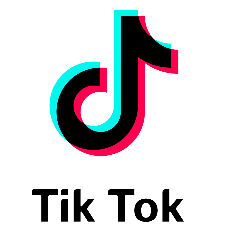 Tubefilter 9.27.21https://www.tubefilter.com/2021/09/27/tiktok-one-billion-monthly-active-users/?utm_source=Tubefilter+Newsletters&utm_campaign=ce7593dd20-Tubefilter+Daily+Recap+-+2016-09-15_COPY_01&utm_medium=email&utm_term=0_09c509c94c-ce7593dd20-414175190&mc_cid=ce7593dd20&mc_eid=a906555dbd